EDUCATIONLANGUAGESSEPTEMBER 2005–MAY 2010High School Diploma FIRST LANGUAGE HIGH SCHOOL, VARNA (BG) OCTOBER 2010–JUNE 2013Bachelor’s Degree in International Relations UNIVERSITY OF BIRMINGHAM, BIRMINGHAM, (UK) SEPTEMBER 2013–JUNE 2014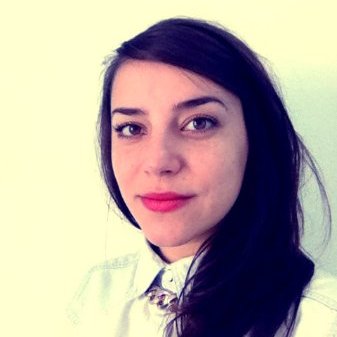 Master’s Degree in International Relations and European Studies CENTRAL EUROPEAN UNIVERSITY, BUDAPEST (HU)WORK EXPERIENCEBULGARIAN Native ENGLISHFull professional proficiencyFRENCHFull professional proficiencySKILLSNAME SURNAMEDATE OF BIRTH24.10.1991ADDRESS66 Andrey Lyapchev Bld.,Sofia, Bulgaria E-MAIL mariya.v.lazarova@gmail.com PHONE+359 887 994958November 2014 - PresentCustomer supportSOFICA GROUP JSCOctober 2012 - October 2014Research Assistant INSTITUTE FOR CONFLICT, COOPERATION AND SECURITY Research workAugust 2012 - September 2012TraineeEUROPEAN PARLIAMENTResearch workVOLUNTEER WORKMarch 2012 – July 2014BULGARIAN FOOD BANK Organizational tasks; contacting vendors/resellers March 2013 - June 2013SOFIA DESIGN WEEK; EDNOMAGAZINEHelping with the organization of the biggest design gathering in Bulgaria; contacting speakers, sponsors, partners, officials.ADOBE PHOTOSHOP ADOBE ILLUSTRATOR ADOBE INDESIGN MICROSOFT OFFICEINTERESTSPHOTOGRAPHY TYPOGRAPHY MUSICMOVIES TRAVEL